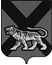 ТЕРРИТОРИАЛЬНАЯ ИЗБИРАТЕЛЬНАЯ КОМИССИЯ ГОРОДА  ДАЛЬНЕГОРСКАР Е Ш Е Н И Е08 сентября 2016 г.                              г. Дальнегорск                        № 91/23Об организации на территории Дальнегорского городского округа голосования избирателей, не имеющих регистрации по месту жительства в пределах Российской ФедерацииВ соответствии с пунктом 6 статьей 17 Федерального закона «О выборах депутатов Государственной Думы Федерального Собрания Российской Федерации» и решением Избирательной комиссии Приморского края от 05сентября 2016 года № 2921/373 «Об организации на территории Приморского края голосования избирателей, не имеющих регистрации по месту жительства в пределах Российской Федерации, при проведении выборов депутатов Государственной Думы Федерального Собрания Российской Федерации седьмого созыва», территориальная избирательная комиссия города Дальнегорска, на которую решением Избирательной комиссии Приморского края от 8 июня 2016 года № 2407/323 «О возложении полномочий окружных избирательных комиссий по выборам депутатов Законодательного Собрания Приморского края на территориальные избирательные комиссии» возложены полномочия окружной избирательной комиссии одномандатного избирательного округа № 17 по выборам депутатов Законодательного Собрания Приморского краяРЕШИЛА:1.  В целях обеспечения на территории Дальнегорского городского округа условий для реализации активного избирательного права граждан, не имеющих регистрации по месту жительства в пределах Российской Федерации, определить избирательный участок № 1014, расположенный по адресу г. Дальнегорск, проспект 50 лет Октября, д. 127 (МОБУ СОШ № 1)  для голосования указанной категории избирателей.Председатель комиссии			                                        С. Н. ЗарецкаяСекретарь комиссии                                                                      О. Д. Деремешко